«31» октября 2016 г.									№ 15-9О внесении изменений в Решение Березовского поселкового Совета депутатов  № 1-4 от 22.09.2015 г. «Об утверждении состава постоянных комиссий Березовского поселкового Совета депутатов созыва 2015-2020 гг.»В соответствии со статьей 28 Устава поселка Березовка, статьей 14 Регламента Березовского поселкового Совета депутатов Березовский поселковый совет депутатов РЕШИЛ:Приложение к Решению Березовского поселкового Совета депутатов  № 1-4 от 22.09.2015 г. «Об утверждении состава постоянных комиссий Березовского поселкового Совета депутатов созыва 2015-2020 гг.» изложить в новой редакции согласно приложения к настоящему Решению.Настоящее Решение вступает в силу с момента его принятия и подлежит опубликованию в газете «Пригород».Глава поселка									 С.А. Суслов Председатель Березовскогопоселкового Совета депутатов 						И.Л. Шилов  Приложение к Решению Березовского поселкового Совета депутатов от 31.10.2016 г. № 15-9Постоянная комиссия по местному самоуправлению и взаимодействию со СМИ:Председатель комиссии:	 Е.В. ЛапинаЧлены комиссии:		В.П. Стародубцев					В.В. Терещенко					И.Л. Шилов					Ю.А. Рыбаков					С.П. ЦаренокПостоянная комиссия по бюджету, экономическому развитию и муниципальной собственности:Председатель комиссии:	 И.Л. ШиловЧлены комиссии:		С.А. Шоф					В.П. Стародубцев					С.С. Свиридов					И.А. Лобанов					А.И. Жибинов					Л.Л. Молотков					И.В. Попов Ю.А. Рыбаков					С.П. ЦаренокПостоянная комиссия по благоустройству, градостроительству, жилищно-коммунальному хозяйству и земельным вопросам:Председатель комиссии:	 С.С. СвиридовЧлены комиссии:		С.А. Шоф					П.В. Грибок					А.Н. Троязыков					И.А. Лобанов					А.И. Жибинов					Л.Л. МолотковИ.В. ПоповПостоянная комиссия по культуре, спорту и молодежной политике:	Председатель комиссии:	 В.В. ТерещенкоЧлены комиссии:		Р.И. Шамашова					А.Н. Троязыков					П.В. Грибок					С.С. Свиридов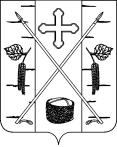 БЕРЕЗОВСКИЙ ПОСЕЛКОВЫЙ СОВЕТ ДЕПУТАТОВРЕШЕНИЕп. Березовка